Publicado en Ciudad de México el 21/12/2023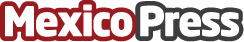 Comer para estar bien durante estas fiestas decembrinas: Aprovechando las bondades de los frutos secos, según los productores de Pistaches de CaliforniaDurante el periodo de invierno hay exposición a ambientes que promueven cambios es la alimentación y qué representan un desafío para el control de peso. Se prevé que hay una ganancia de 450 a 660 g de peso durante la temporada navideña. Existen algunas estrategias que permitirán reducir el riesgo de una ganancia de peso, sin dejar de disfrutar lo que esta época ofrece, tal es el caso de incrementar el consumo de alimentos saludables, como los frutos secosDatos de contacto:Dra. Arely Vergara CastañedaNutrióloga - American Pistachios 7773282927Nota de prensa publicada en: https://www.mexicopress.com.mx/comer-para-estar-bien-durante-estas-fiestas_1 Categorías: Nacional Nutrición Gastronomía Sociedad Investigación Científica Consumo Fitness Bienestar http://www.mexicopress.com.mx